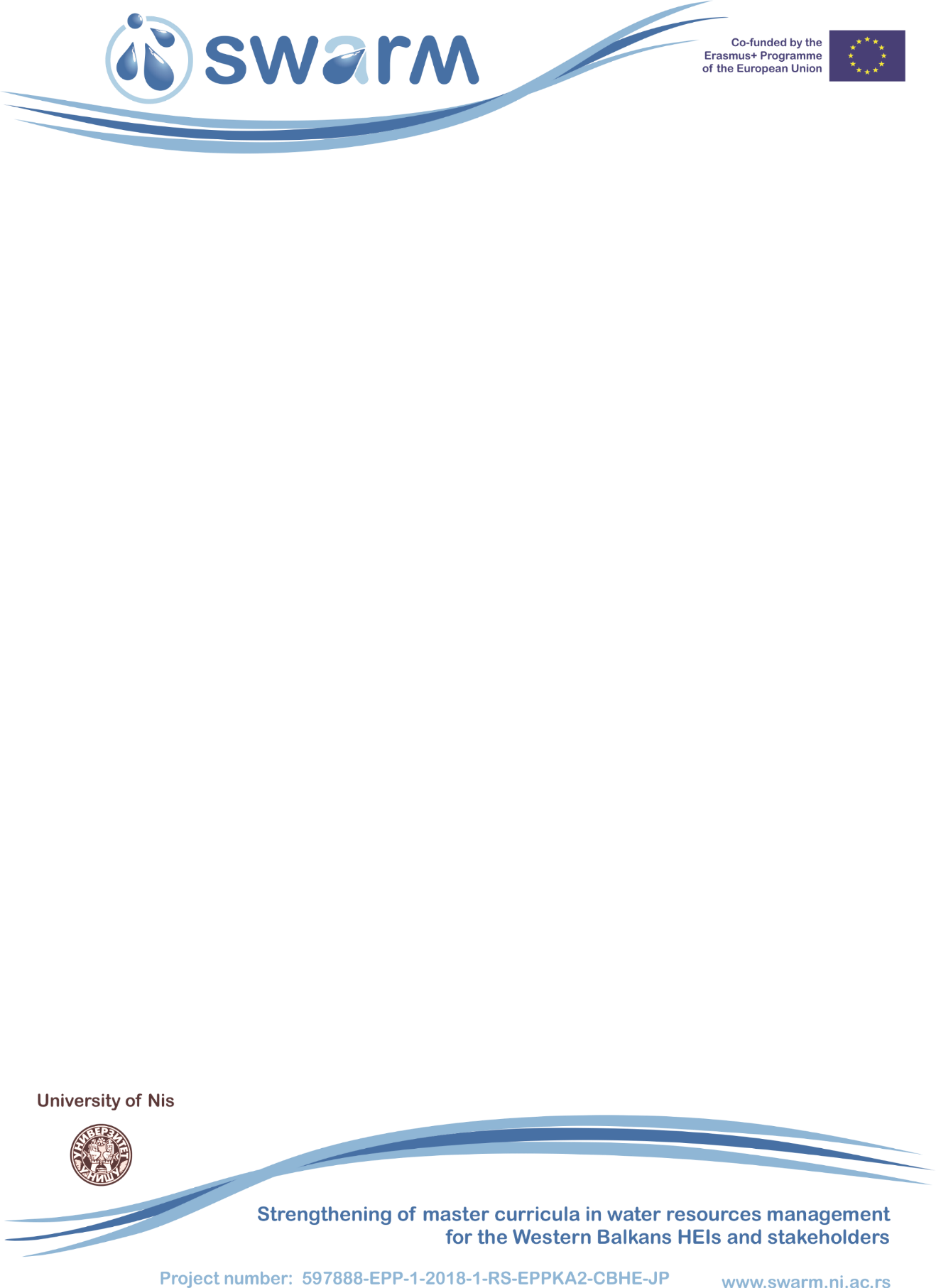 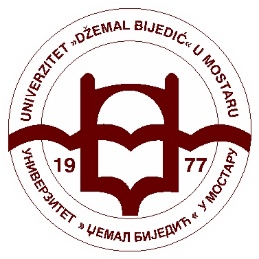 UNIVERZITET "DŽEMAL BIJEDIĆ" U MOSTARUGRAĐEVINSKI FAKULTETERASMUS+ CBHE KA2obajvljujeKONSKURSZa obavljanje stručne prakse u okviru projekta SWARMStručna praksa koja se izvodi u okviru projekta SWARM realizirat će se na sljedećim institucijama:UNIVERSITY OF ARCHITECTURE, CIVIL ENGINEERING AND GEODESY, SOFIA, BULGARIA (UACEG)ARISTOTLE UNIVERSITY OF THESSALONIKI (AUTh)UNIVERSIDADE DE LISBOA (UL)UNIVERSITY OF RIJEKA, FACULTY OF CIVIL ENGINEERING (UNIRIFCE)Rok za prijavu je: 10.11.2021. godineNa konkurs se imaju pravo prijaviti studenti II ciklusa Građevinskog fakulteta, Univerziteta "Džemal Bijedić" u Mostaru, odsjek Upravljanje okolišnom infrastrukturom.Stručna praksa izvest će se on-line.Stručna praksa će se održati u sljedećim terminima:UACEG – 29.11. 2021. – 10.12.2021. AUTh – 06.12. 2021.– 17.12.2021. UNIVERSIDADE DE LISBOA (UL) – 31.01.2022. – 11.02.2022.UNIRIFCE – 15.11. 2021. – 26.11.2021.Trajanje stručne prakse na svim institucijama je 14 (četrnaest) dana.Stručna praksa se obavlja maksimalno na 1 (jednoj) instituciji. Studenti se mogu prijaviti na više institucija, a Komisija će na osnovu prijava izvršiti izbor kandidata po pojedinim ustanovama.Obavezna dokumentacija za prijavu:Popunjen prijavni obrazac (u prilogu),Motivaciono pismo na engleskom jeziku, potpisano (1 stranica),Biografija na engleskom jeziku (preporuka: koristiti Europass format),Dokaz da je kandidat student Građevinskog fakulteta, odsjek Upravljanje okolišnom infrastrukturom.Sve potrebne dokumente potrebno je dostaviti Merimi Salčin. Za dodatna pitanja studenti se mogu obratiti na e-mail: merima.salcin@unmo.ba.Rok za slanje dokumenata: 10.11.2021. godine do 12:00 sati.Nakon završetka konkursa, prijave kandidata koji prođu tehničku provjeru i evaluaciju od strane Komisije Građevinskog fakulteta Univerziteta "Džemal Bijedić" u Mostaru bit će dostavljene instituciji domaćinu kao nominacije za obavljanje stručne prakse. PRIJAVAIme i prezime:____________________________Datum:__________________________________Ovim putem prijavljujem se na konkurs za obavljanje stručne prakse u okviru Erasmus+ projekta SWARM na sljedećoj instituciji (zaokruižiti ponuđenu instituciju):UNIVERSITY OF ARCHITECTURE, CIVIL ENGINEERING AND GEODESY, SOFIA, BULGARIA (UACEG)ARISTOTLE UNIVERSITY OF THESSALONIKI (AUTH)UNIVERSIDADE DE LISBOA (UL)UNIVERSITY OF RIJEKA, FACULTY OF CIVIL ENGINEERING (UNIRIFCE)Ukoliko ste odabrali više od jedne institucije ispod rangirajte Vaše prioritete:1. ___________________________________________2. ___________________________________________3. ___________________________________________4. ___________________________________________